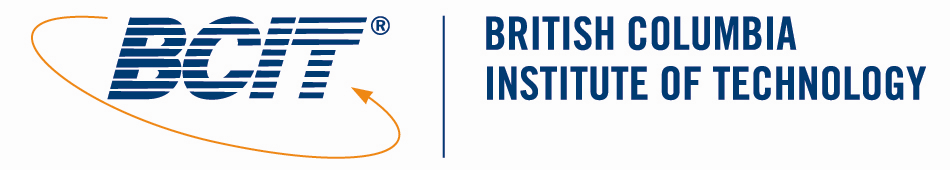 BRITISH COLUMBIA INSTITUTE OF TECHNOLOGY (“BCIT”)PROJECT BUSINESS PLAN PROPOSAL TEMPLATEPROJECT PROPOSAL PREAMBLETo obtain project approval from BCIT each school/department must submit a Project Business Plan Proposal.The proposal is an essential tool for leadership to evaluate a project and to assist management in anticipating and planning capital expenditure priorities.  The merits of a plan at the four stages of development are as follows:PlanningIt sets out management’s best estimate of the future in a logical and organised way, thus crystallising ideas, highlighting potential problems and identifying areas requiring further detailed consideration.FinancingIt assists in planning for and raising finance whether from government sources, partner capital, Institute funding or BCIT Foundation fundraising sources.ImplementationIt provides management with guidelines for running the project efficiently.MonitoringIt allows management to assess and control the actual progress of the project by comparison with the financial projections included in the plan.Every plan is different so, depending on the nature of the project and the purpose for which the plan is ultimately intended, not all the guidelines provided in the template may apply.  Be sure to tailor your plan accordingly.ConfidentialityIf your plan needs to be treated confidentially, please clearly indicate this on all sheets.1.0	PROJECT CONTACT INFORMATION2.0 EXECUTIVE SUMMARY	This is the most important part of the proposal.  The summary should be brief but should also be convincing, provide a clear description of exactly what the project is about and why it is important to BCIT. PROJECT DESCRIPTIONProvide a detailed description of the project.  In bullet format include:Project goals – what will the project achieve (infrastructure renewal, training aids, research resources)Activities undertaken to achieve the project goalsDefine the project objectives and highlight the activities to be performed Identify the outputs from the project including any long term outcomesTimelines including the project start and end dates (when do you expect to undertake and complete the stated tasks and objectives)Any known strategic alliances (industry training opportunities)Project locationTotal project costProject stakeholders including external partnersPROJECT BACKGROUNDInclude any relevant background information.   Rationale for Institute involvementExplain why the Institute should give consideration to the project.  What are the advantages and benefits to BCIT expected as a result of the project and how do they link to BCIT’s strategic mandate.  Explain what the impact is if BCIT does not do the project.impact assessmentHorizontal ImpactSpecify how the project adds value to other areas of BCIT including links to targeted priorities of the schools, pan institutional needs or other objectives such as diversity. Environmental ImpactDiscuss what, if any, impacts there are on the environment.  Under Strategic Initiative 4 of the “The BCIT Strategic Plan 2009-2014” you must ensure that the plan meets the following objectives:Provide a safe and healthy environment for Institute employees, students and for the communities where we live and operate by integrating sound environmental practices into our business decisions; and by establishing quantifiable goals and accountabilities for environmental performance in accordance with the BC Climate Action plan.strategic PartnersHIPS Indentify government or other organizations involved or committed to the project under consideration.    Describe how strategic partnering is able to add value to the project and how it could capitalize on existing programs and/or services at BCIT or of other government or related organizations.PROJECT DELIVERABLESDescribe the impact on student recruitment and retention, programs and new opportunities.  Identify project milestones, specific deliverables, completion dates for each and how completion will be verified.  A table format is recommended.Milestones/Deliverables Sample Table RISK ASSESSEMENT PLANIdentify and mitigate any risks associated with the project (i.e. overruns, potential cash flow shortages, possible delays, management considerations, etc.)Examples of common project risks could include:Time and cost estimates too optimisticUnexpected budget cutsUnclear roles and responsibilitiesLack of resource commitmentPROJECT FUNDING AND CASH FLOW ANALYSISProvide the following information with respect to the project funding and cash flow:Identify how much is required to fund the project (from all sources) and explain why funding is required.  Provide a detailed budget and timeline of cash flows relative to achieving the stated project objectives (see appendix A &B).Identify each funding source, the relative amounts and the degree that they are pending, firm or committed.Comment on how the amounts were derived (based on firm quotes, estimates, client or other forecasts, etc)Include any information that is relevant to Institute operations including additional costs and cash flow implications to the Institute once the project is complete  ie facilities support, ITS support, additional staffing, maintenance costs, space, etc.Funding GapComment on the dependence of funding from each source for the project to proceed in terms of whether it would not proceed at all or that it may proceed but with a different scope, different timelines or different location.  Describe what kind of leverage funding is required ie Foundation driven fundraising, Institute funds, etc.FINANCIAL STABILITYThe project proposal should indicate how the school or department has sufficient cash flow and the management capability to successfully implement the project.  Management must ensure that the plan meets Strategic Initiative 4 of the “The BCIT Strategic Plan 2009-2014” on Financial Stability which states:#19.	 Develop resource allocation processes that support the strategic plan, including annual and multi-year budget and operational plans that integrate activities and support decision making;#20. 	Develop a management framework that provides accountability and transparency for the long-term financial sustainability of the organization.PROJECT MEASUREMENT METHODOLOGYSpecify how the project will be measured, such as project reporting monthly etc, observation and/ or  site visits, 3rd party reporting or any other means.PROJECT COMPLETION INDICATORSIndicate how you will demonstrate that the project is complete and has met the stated objections e.g. event held, reports produced, etc.  Are there any announcements, publications, special considerations or communication opportunities once the project is complete?APPENDIX APROPOSED PROJECT COST SUMMARY**Physical Space Allocation is currently calculated as $30 per square foot per year in the projected life of the project.APPENDIX BCASH FLOW FINANCIAL PROJECTIONThe purpose of the Cash Flow Financial Projection is to provide estimates of the incremental impact that the project activities will have on BCIT.  Please ensure that all underlying assumptions, calculations and supporting details for the project are available upon request.Sample ProjectPlease be sure to include any additional start up costs , examples - renovations, customization of existing space, space to accommodate new equipment, etc.Submitted by:	British Columbia Institute of TechnologyCanadawww.bcit.caBCIT Project Leader/ManagerDepartment/School Contact name/sTelephone& fax numbersEmail address Partner OrganizationContact name/sTelephone & fax numbersEmail addressIf applicableFoundation OfficeContact name/sTelephone& fax numbersEmail addressIf applicable[date]Activity & corresponding milestone #1[date]2[date]3EtcetcProposed Project Cost SummaryProposed Project Cost SummaryCapital and Equipment$Subject Matter Expert (SME) time, curriculum development and associated human resource costs.$Physical Space Allocation **Existing facilities and associated services $Other Project operating costs$Total$Proposed Funding SourcesProposed Funding SourcesBCIT Institute ContributionCash (funding sources may include operating funds, etc.)Noncash (these costs include space, staffing, etc. that the Institute does not incur as a direct cost output but is an input for consideration)$Funding Partner/s(external agencies that have indicated a commitment to the project)$Government Agencies$Fundraising Component$Debt (borrowing) Component (if applicable)$Total Funding Requirement$Expenses (as applicable)Year 1Year 2Year 3Year 4Year 5Total Salary Expense550,000640,000800,0001,000,0001,100,000Supplies60,00080,00093,000120,000130,000Equipment Maintenance16,00020,00023,00030,00034,000Staff PD/Travel9,50010,00012,00014,00018,000Marketing10,00012,00014,00016,00018,000Total Expenses645,500762,000942,0001,180,0001,300,000RevenueEstimated revenue from all sources including grants, contracts, services, R&D, industry training, etc.130,000190,000300,000480,000650,000Expenses Less Revenue515,500572,000642,000700,000650,000Total Startup Costs$3,079,500